Сумська міська рада VIII СКЛИКАННЯ        СЕСІЯ                                                 РІШЕННЯ
	З метою створення та поширення позитивного культурно-інформаційного, економічного та інвестиційного іміджу міста Суми, який стимулює зміцнення контактів і налагодження міжнародних зв’язків, виступає вагомим фактором у зміцненні авторитету міста Суми на міжнародній арені, формує національну гідність, стимулює розвиток гуманітарної сфери, міжнародного співробітництва, відродження культурної спадщини та традицій, забезпечення розвитку зовнішнього партнерства, міжнародних контактів, відповідно до Законів України «Про інформацію», «Про рекламу», «Про порядок висвітлення діяльності органів державної влади та місцевого самоврядування», керуючись статтею 25 Закону України «Про місцеве самоврядування в Україні», Сумська міська радаВИРІШИЛА:1. Затвердити програму «Відкритий інформаційний простір Сумської міської територіальної громади» на 2022-2024 роки (далі – Програма) згідно з додатком до рішення.2. Департаменту комунікацій та інформаційної політики Сумської        міської ради (Кохан А.І.) щорічно звітувати Сумській міській раді про хід    виконання програми «Відкритий інформаційний простір Сумської міської       територіальної громади» на 2022-2024 роки до 01 квітня року, наступного за звітом.3. Рішення  Сумської міської ради  від 28 листопада 2018 року № 4154 – МР «Про програму «Відкритий інформаційний простір Сумської   міської територіальної громади» на 2019-2021 роки (зі змінами) визнати  таким, що втратило чинність з 01 січня 2022 року.	4. Дане рішення набирає чинності з моменту оприлюднення на              офіційному веб-сайті Сумської міської ради та вводиться в дію з 01 січня 2022 року.  5. Організацію виконання даного рішення покласти на керуючого      справами виконавчого комітету Сумської міської ради Павлик Ю.А., контроль- на постійну комісію з питань законності, взаємодії з правоохоронними          органами, запобігання та протидії корупції, місцевого самоврядування,           регламенту, депутатської діяльності та етики, з питань майна комунальної    власності та приватизації.Сумський міський голова					Олександр ЛИСЕНКОВиконавець: Кохан А.І.Ініціатор розгляду питання:  Сумський міський голова
Проєкт рішення підготовлений департаментом комунікацій та інформаційної політики СМР.Доповідають: директор департаменту комунікацій та інформаційної політики СМР Кохан А.І., директор Департаменту фінансів, економіки та інвестицій СМР Липова С.А., директор КУ «Агенція промоції «Суми» СМР Левченко Ю.О.	    Додатокдо рішення Сумської міської ради «Про     затвердження програми «Відкритий     інформаційний простір Сумської міської            територіальної громади» на 2022-2024 роки»           від                                      №Програма «Відкритий інформаційний простір Сумської міської територіальної громади» на 2022-2024 роки1. Загальна характеристика Програми Програма «Відкритий інформаційний простір Сумської міської територіальної громади» на 2022 -2024 роки» (надалі Програма) спрямована на формування позитивного іміджу міста Суми, а також рівня поінформованості міжнародної спільноти про місто та його всебічний потенціал, зміцнення партнерських відносин та подальшого розвитку міжнародного співробітництва в різноманітних сферах суспільного життя, розширення міжнародних зв'язків шляхом обміну досвідом, підвищення якості та змістовності поінформованості спільноти про місто Суми, в тому числі шляхом створення та  просування бренду міста Суми; розширення мережі партнерських зв’язків між Сумською міською територіальною громадою (СМТГ) та містами зарубіжних країн, розвитку співпраці з містами-партнерами, дружніми містами, міжнародними організаціями та донорськими установами. Результатом виконання окремих завдань повинно стати підвищення рівня відкритості та прозорості діяльності органів місцевого самоврядування, інформування населення щодо актуальних питань життєдіяльності міста, популяризацію м. Суми на регіональному, загальноукраїнському та міжнародному рівнях, залучення коштів міжнародних організацій та донорських установ задля розвитку реалізації проєктів розвитку міста.Паспорт програми «Відкритий інформаційний простір Сумської міської територіальної громади» на 2022-2024 роки1.2. Ресурсне забезпечення ПрограмиРесурсне забезпечення Програми, яке складається з коштів бюджету СМТГ, викладене у додатку 1 до Програми.2. Визначення проблем, на розв’язання яких спрямована Програма 	Рівень поінформованості української та світової спільноти про СМТГ та його позитивного міжнародного сприйняття має безпосередній вплив на процес зростання довіри до нашого міста з боку існуючих та потенційних іноземних партнерів, активізації міжнародних контактів у всіх сферах суспільного життя.Постійний розвиток міжнародного співробітництва Сумської міської ради та інтенсифікація  її і міджевої роботи спрямовуються на зміцнення авторитетуСМТГ і стимулюють розвиток національних зовнішньополітичних, зовнішньоекономічних та гуманітарних відносин. Виконання заходів Програми спрямовано на формування позитивного іміджу та розвитку міжнародного співробітництва СМТГ на 2022-2024 роки шляхом поширення інформації про його науковий, економічний та інвестиційний потенціал в Україні та за її межами.Програмою передбачається здійснення комплексу заходів з метою формування позитивного міжнародного іміджу міста СМТГ, розвитку міжнародного співробітництва Сумської міської ради в інтересах територіальної громади, розвиток напрямів співпраці з містами-партнерами, дружніми містами, міжнародними організаціями та донорськими установами, участі Сумської міської ради в міжнародних заходах промоційного та іміджевого характеру (міжнародні форуми, конгреси, конференції, виставково-ярмаркові заходи тощо).Ефективна взаємодія громадян, їхніх об'єднань, юридичних осіб з органами місцевого самоврядування, відкритість і прозорість діяльності органів місцевого самоврядування при формуванні і реалізації місцевої політики, сприяють плідної співпраці при прийнятті рішень. Інформаційна діяльність органів місцевого самоврядування ґрунтується на таких принципах:- гарантованість права на інформацію;- відкритість, доступність інформації та свобода її обігу;- об'єктивність, вірогідність інформації;- повнота і точність інформації;- законність одержання, використання, поширення та зберігання інформації;- гласність;- підзвітність та відповідальність перед територіальною громадою органів та посадових осіб місцевого самоврядування.3. Мета ПрограмиМетою Програми є створення системи підвищення рівня забезпечення конституційних прав та інтересів територіальної громади міста в сфері інформації, взаємодія органів місцевого самоврядування міста з членами територіальної громади у вирішенні справ, які стосуються жителів міста, шляхом своєчасного ознайомлення з намірами, рішеннями, створення привабливого інвестиційного клімату для забезпечення сталого економічного зростання та підвищення життєвого рівня мешканців.Забезпечення необхідних умов для подальшого підвищення міжнародного авторитету міста Суми й рівня поінформованості міжнародної спільноти про місто та його всебічний потенціал, а також динамічного розвитку міжнародного співробітництва Сумської міської ради в різноманітних сферах суспільного життя.4. Напрями діяльності (підпрограми) та завдання ПрограмиНапрями діяльності Програми, узгоджені з її метою, викладені у додатку 2 до Програми.5. Завдання ПрограмиПерелік завдань програми викладений у додатку 3 до Програми.6. Критерії оцінки ефективності виконання заходів програми (результативні показники)Результативні показники Програми викладені у додатку 4 до Програми.7. Очікувані результати Очікувані результати  від діяльності Програми викладені у додатку 5 до Програми.Сумський міський голова					  Олександр ЛИСЕНКОВиконавець: Кохан А.І.                Додаток 1до програми «Відкритий інформаційний простір Сумської міської територіальної громади» на 2022-2024 роки» від                                    №            Ресурсне забезпечення програми «Відкритий інформаційний простірСумської міської територіальної громади» на 2022 – 2024 роки                                                                                                       тис. грн.Сумський міський голова				          Олександр ЛИСЕНКО  Виконавець: Кохан А.І.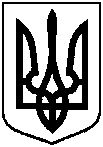                                        Проєкт                                   оприлюднено                  «__ »________________2021 рПро затвердження програми «Відкритий інформаційний простір Сумської міської територіальної громади» на 2022-2024 роки   1. Ініціатор розробки програмиДепартамент комунікацій та інформаційної політики Сумської міської ради (СМР)2. Дата, номер і назва розпорядчого документа про розробку програмиРішення Сумської міської ради від 29 лютого 2012 року № 1207-МР «Про Положення про Порядок розробки, затвердження та виконання міських цільових (комплексних) програм, програми економічного і соціального розвитку міста Суми та виконання міського бюджету» (зі змінами)3. Розробники програмиДепартамент комунікацій та інформаційної політики СМР, Департамент фінансів, економіки та інвестицій СМР4. Співрозробники програмиВідділ бухгалтерського обліку та звітності виконавчого комітету (ВК) СМР, управління стратегічного розвитку СМР, комунальна установа «Агенція промоції «Суми» СМР5.Учасники програмиВиконавчий комітет СМР, виконавчі органи СМР6. Відповідальні виконавці програмиВиконавчий комітет СМР (департамент комунікацій та інформаційної політики; управління: з господарських та загальних питань; стратегічного розвитку міста; відділ бухгалтерського обліку та звітності виконавчого комітету), департаменти: інфраструктури міста СМР; соціального захисту населення СМР; фінансів, економіки та інвестицій СМР; забезпечення ресурсних платежів СМР; управління: освіти і науки СМР; архітектури та містобудування СМР; охорони здоров’я СМР; «Інспекція з благоустрою міста Суми» СМР; відділ культури СМР7. Термін реалізації програми2022-2024 роки ( 3 роки)8. Перелік бюджетів, які беруть участь у виконанні програмиБюджет Сумської міської територіальної громади (далі – бюджет СМТГ) , інші джерела, не заборонені чинним законодавством9. Загальний обсяг фінансових ресурсів, необхідних для реалізації програми, усього, у тому числі:37 830,2 тис. грн.,у т. ч. по роках:2022 рік – 12 098,5 тис. грн.2023 рік – 12 543,0 тис. грн.2024 рік – 13 188,7 тис. грн.9.1. коштів бюджету СМТГ 37 830,2 тис. грн.,у т. ч. по роках:2022 рік – 12 098,5 тис. грн.2023 рік – 12 543,0 тис. грн.2024 рік – 13 188,7 тис. грн.Обсяг коштів, які пропонується залучити на виконання програмиПеріоди виконання програмиПеріоди виконання програмиПеріоди виконання програмиУсього витрат на виконання програмиОбсяг коштів, які пропонується залучити на виконання програми2022 рік2023 рік2024 рікУсього витрат на виконання програмиОбсяг ресурсів, усього, у тому числі:12 098,512 543,013 188,737 830,2державний бюджет----обласний бюджет----бюджет СМТГ12 098,512 543,013 188,737 830.2кошти небюджетних джерел----